Publicado en Madrid el 29/01/2019 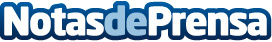 Q12 Trivia emitirá desde México una versión de su quiz show diario vía móvil para los usuarios latinoamericanosLa startup española inicia su internacionalización con el objetivo de adaptarse mejor, tanto en horarios como en contenidos, a las particularidades del usuario de América LatinaDatos de contacto:Q12 TriviaNota de prensa publicada en: https://www.notasdeprensa.es/q12-trivia-emitira-desde-mexico-una-version-de Categorias: Internacional Juegos Televisión y Radio Entretenimiento Emprendedores Dispositivos móviles http://www.notasdeprensa.es